K12 Gallery & TEJAS Summer Scholarship Application 2022Thank you for your interest in applying for a scholarship to participate in Summer Classes at K12 Gallery & TEJAS. Scholarships are available for students between the ages of 3-19. Scholarships are based on income and merit. A different application should be submitted for each student interested in applying for a scholarship. In order for K12 Gallery & TEJAS to share their summer camp experience with as many students as possible, K12 will offer 50% and 100% scholarship based on financial need. It is important that we receive your latest tax information with this application. All requests and information submitted to K12 Gallery & TEJAS are confidential and only used to determine financial need. Incomplete applications will not be considered. Deadline is May 13, 2022Families interested in applying for a scholarship need to:Complete this application formInclude a copy of your most recent income tax returnAny questions pertaining to Scholarships can be sent to Steve Yates at steve@k12tejasgallery.orgParent/Guardian Name(s):___________________________________________________________Address:_________________________________________________________________________City:____________________________________ State:_____________ Zip:___________________Home Phone:__________________________________ Cell:_______________________________Email:___________________________________________________________________________Student’s Name:__________________________________________________________________Grade:_________________ School:___________________________________________________Gender: ___________________________  Race:_______________________________□ I choose not to disclose my child’s race or genderK12 Gallery & TEJAS does not discriminate towards any potential student, parent, guardian, vendor or any contributors due to race, gender, religious beliefs, financial information, etc. All information given is used for data analysis. Has this student taken classes at K12 Gallery before? ___________Yes   ______________NoHas your family received a scholarship through K12 Gallery before? __________Yes ________NoSpecific summer camps/classes student is interested in (please list the week, age group, and class name in order of first choice to fourth choice).1.____________________________________________________________________________2.____________________________________________________________________________3.____________________________________________________________________________4.____________________________________________________________________________Financial InformationWhat kind of scholarship are you applying for? _____50% Assistance _______ 100% AssistanceIf you do not qualify for 100% assistance, are you interested in a scholarship that would cover 50% of the cost? ______Yes  ______NoAnnual income of parents/guardians with whom the child is living. Please include all sources of income, i.e. salary, child support, alimony, ADC, etc. Attach a proof of financial status (copy of most recent tax form)		$____________________________ per yearHow many people are supported on this income?_________Please give their names, ages, and relationship to you:
___________________________________________________________________________
___________________________________________________________________________
___________________________________________________________________________
___________________________________________________________________________Are there special circumstances, financial or otherwise, that we should consider in assessing this application?____________________________________________________________________________
____________________________________________________________________________
____________________________________________________________________________
____________________________________________________________________________Please comment on specific ways that you believe the applicant will benefit from having the opportunity to attend summer camps & classes at K12 Gallery & TEJAS._____________________________________________________________________________
_____________________________________________________________________________
_____________________________________________________________________________
_____________________________________________________________________________Authorizing Signature:__________________________________ Date:____________________ 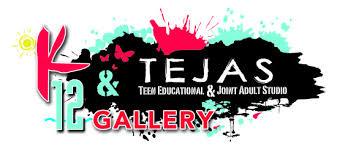 